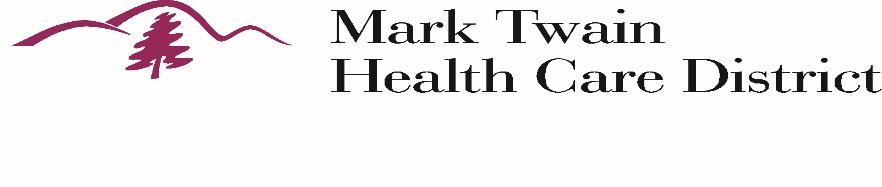 209 754 3521 TelephoneRegular Meeting of the Board of Directors Wednesday, August 5, 20157:30-9:00a.m. La Contents Golf Course1663 Hwy 26, Valley Springs, Ca.Un-Approved Minutes
 Mark Twain Health Care District Mission Statement“Through community collaboration, we serve as the stewards of a community health system that ensures our residents have the dignity of access to care that provides high quality, professional and compassionate health care”.1.  Call to order:  The meeting was called to order at 7:30am by Dr. Oliver.2.  Roll Call: Present for roll call was Peter Oliver, MD; Lin Reed, MBA OTR/L; Ken McInturf; and Ann Radford, FNP.  Randy Smart M.D. absent3.  Public Hearing regarding the proposed Valley Springs Medical Center     Dr. Peter Oliver, MTHCD Board President, welcomed the members of the community and noted that two of our elected County Board of Supervisors were in attendance.      Daymon Doss, Executive Director of the Mark Twain Health Care District, introduced the background of the proposed project and reviewed the initial steps made by the MTHCD board in consideration of the proposal.     Detailed review of the Planning Department process of the County of Calaveras and update to the community regarding pre-application and formal application for permit approval.     Review of the Escrow documents and noting various contingencies to the actual purchase of the property.      Focused discussion regarding USDA loan application and approval process.Community Input and Discussion      Multiple questions regarding traffic patterns and pedestrian safety      Access off of Hwy 26 was discussed and the role of Cal Trans.     Discussion regarding scope of services to be offered at the proposed Medical              Center.     Review of current zoning for the property and what would be the future zoning of the project.     General agreement and support for a senior housing component.     Opinions offered regarding possible usage of property to be developed in phase II4. Resolution 2015-04Resolution of the Board of Directors of the Mark Twain Health Care District authorizing the commencement of proceedings in connection with the proposed financing of certain capital projects through the execution and delivery of Certificates Of Participation to be sold to the United States Department of Agriculture and authorizing the filing of an application with the USDA.Review of purpose of the resolutionPublic CommentMotion to adopt Resolution 2015-04 made by Ann Radford and seconded by Ken McInturf. Resolution passed by a vote of 4-0 in favorAdjournment     Meeting adjourned at 8:45 am August 5, 2015